1000 СОФИЯ, ул. “6 СЕПТЕМВРИ“ № 26ТЕЛ. 02/988 38 67; ТЕЛ./ ФАКС: 02/980 29 56Web страница: www.2mko.com      e-mail: 2mko@2mko.comП  Е  Р  У 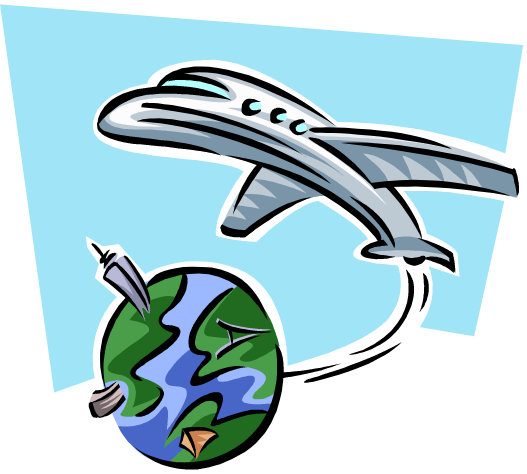 и АмазонияЛИМА  - ПАРАКАС - БАЛЕСТОВИТЕ ОСТРОВИ - НАСКА - АРЕКИПА - - КОЛКА КАНЬОН - ПУНО - езерото ТИТИКАКА - КУСКО -- ДОЛИНАТА НА ИНКИТЕ - МАЧУ ПИКЧУ –  ПУЕРТО МАЛДОНАДО – АМАЗОНСКАТА ДЖУНГЛА САМОЛЕТНА ЕКСКУРЗИЯ – 18 дни                           Промоционална цена: 6 720 лв                                                                                                                                                                                               Стандартна цена: 6 820 лв                                                                                                                                                                                                                                                                                                                                             /с  вкл. лет.такси/                                                                                                                          1 ДЕН  – 28.04.2021 Среща в 05.00 ч. сутринта на летище София, Терминал 2. В 07.10 ч. – самолетен полет София – Амстердам с Bulgaria Air. Пристигане в Амстердам в 09.00 ч.  В 12.35 ч. – международен полет Амстердам – Лима с KLM.  Пристигане в Лима в 18.05 ч. Трансфер до хотел. Свободно време в централната част на Лима. Нощувка в Лима. 2 ДЕН – ЛИМА  29.04.2021  Закуска. Пешеходна и туристическа обиколка на колониална Лима – гробът на Писаро, Плаца де Армас, катакомбите на манастира „Сан Франциско”. Време за обяд. След обяд - посещиние на модерния квартал Мирафлорес и бохемския Баранко. Посещение на Музей за антропология, археология и история. Нощувка в Лима.3 ДЕН  – 30.04.2021 ЛИМА/ПАЧАКАМАК/ПАРАКАСЗакуска. Този ден се пропътуват 280 километра по панамериканската магистрала, през крайбрежието на пустинята и през плодородните долини и плантации за памук. По пътще се посетят руините на прединкски култури и оракула Пачакамак. Ще минете покрай живописни рибарски селца, където се спира за почивка. След обяд – влизане в парка “Паракас”, някога дом на индианска култура със същото име, където ще се насладите на един от най-невероятните пустинни пейзажи. Паркът е естествена среда на типични за Южна Америка представители на фауната. Трансфер до хотел. Нощувка в Паракас.4 ДЕН – 01.05.2021 ПАРАКАС/БАЛЕСТОВИТЕ ОСТРОВИ/НАСКАЗакуска. В 07:15 ч. трансфер до пристанището и пътуване с лодка до Балестовите острови, най-големият природен резерват в Перу и убежище на стотици китове, делфини, морски лъвове, морски птици, фламинго и хумболтови пингвини. Фигурата Канделабро, която ще видите на полуострова Паракас, също известен и като “Трите кръста”, се смята свързан с линиите Наска и като убежище на пирати. След двучасов тур с лодка покрай островите, продължаваме по суша до Наска, като по път се посещава Музея в Ика и оазиса Хуакачина, заобиколен от 100-метрови пясъчни дюни. Пристигане в Наска след обяд. Полет с малък самолет над невероятните пустинни линии и фигури на Наска, открити от Мария Райхе. (За този полет се плаща допълнително персонална такса - на място, в местна валута.) Нощувка в Наска.5 ДЕН – 02.05.2021  НАСКА/ АРЕКИПАЗакуска. Посещение на акведуктите на инките, които все още набавят вода от Андите в пустинните селища. Продължаваме пътешествието на 600 км. (около 10 часа) на юг към Арекипа, “белият град”, разположен в подножията на вулкана “Ел Мисти”, на 2 400 м надм.вис. Нощувка в Арекипа.6 ДЕН – 03.05.2021  АРЕКИПА/ КОЛКА КАНЬОНЗакуска. Туристическа обиколка на Арекипа, вторият по големина град в Перу – Манастира „Санта Каталина”, Катедралата, Йезуитската църква, както и центъра на колониалния град. Свободно време. Нощувка в Арекипа/Чивай.Пояснение: Хората, които не желаят да посетят  Колка каньон, остават в Арекипа.За тези, които  са избрали  екскурзия до Колка Каньон,  в този ден след обяд отпътуване за Чивай и нощувка.  7 ДЕН – 04.05.2021  Закуска. За тези, които нямат желание да направят екскурзия до Колка каньон – свободно време в гр.Арекипа до обяд. След което се тръгва за гр. Пуно, като по пътя се срещат с тези, които са били на Колка каньон.Екскурзия  до   Колка  каньон:  Закуска. Екскурзията до Колка каньон тръгва рано сутринта, около 04.30 ч. -                                                                                                                                                                                                                                                                               отпътуване към Колка Каньон - Каньонът  на  Кондорите.  Пристигане  в  Каньона  около  06.00 ч.  При  възможност – наблюдаване  полета   на  кондорите.  Продължаваме   към  недрата на ”същинските Анди”,  към  Пуно – пристанището  на  най – високо  разположеното плавателно езеро в света, Титикака. По пътя  имате  шанс  да  срещнете   представители на фауната като алпака, лами и викука, както и ще имате възможността да се насладите на типични за Андите гледки – езера.  По пътя се срещате с останалата  част от групата. Нощувка в Пуно.8 ДЕН – 05.05 2021 ПУНО/ КУСКОЗакуска. Рано сутринта – разходка с лодка до “плаващите острови” Урос в езерото Титикака. Тези острови са плетени от тръстика и кал от индианците уроси, които живеят само от и на езерото, нежелаейки да имат достъп до околния останал свят и той до тях. Следва разходка по езерото с лодка и  разглеждане на острова. Продължаваме на север към Силустани - прединкските погребални пирамиди, на бреговете на езерото Умайо. След обяд – продължаване към Куско. Пътят прекосява високото андинско плато, преди да се спусне в долината на р.Вилканота и стигне до “Пъпът на Света” и имперска столица Куско. На 100 км. преди Куско се посещава единственият запазен инкски култов център Ракши, посветен на бог Виракоча (при възможност във времето). Пристигане в Куско вечерта. Нощувка в Куско.9 ДЕН – 06.05.2021 КУСКО.Закуска. Панорамна обиколка на археологическата столица на Америка, “пъпът на света” – Куско. Столицата на Империята на инките има очертанията на тялото на пума и е запазила много от шедьоврите на инкската архитектура – Храмовия комплекс Кориканча, крепостта Саксайуаман, царемониалния център Кенко, Пукапукара и Тамбомачай – термалните бани на Инката. По желание - посещение на Базиликата в Куско (входът се плаща допълнително) и свободно време. По желание - посещение на фолклорна програма с вечеря в ресторант в центъра на Куско. Нощувка в Куско.10 ДЕН – 07.05.2021 ДОЛИНАТА НА ИНКИТЕЗакуска. Пътуване през Свещената Долина на инките – по пътя се разглежда Археологическата зона в Писак, посещение на индиански занаятчийски пазар в селцето Писак. Свободно време за обяд (едни час). Продължаваме към Оянтайтамбо през долината на р.Урубамба. Разглеждане на Археологическата зона в Оянтайтамбо.  Настаняване в хотел и нощувка в Оянтайтамбо. 11  ДЕН –08.05.2021 МАЧУ  ПИКЧУЗакуска – сух пакет. Ранно отпътуване с влак до градчето Агуас Калиентес (тръгване от хотела в 05:00 -05:30 часа), над което се издига Мачу Пикчу - “изгубената цитадела на инките” и най-добре запазеният инкски град, достигнал до наши времена благодарение на това, че дълго време е останал забравен сред джунглата. Свободно време за обяд. По желание - посещение на горещ минерален извор преди отпътуването обратно към Оянтайтамбо. Трансфер до Куско. Нощувка в Куско.12 ДЕН – 09.05.2021  Закуска. Свободен ден в Куско с възможност по желание за допълнителна екскурзия. Нощувка в Куско.13 ДЕН – 10.05.2021 ПУЕРТО  МАЛДОНАДОЗакуска. Трансфер до летището. В 09.00 ч. - вътрешен полет Куско – Пуерто Малдонадо, Амазонската джунгла. В  09.35 ч. - пристигане в Пуерто Малдонадо – градът с най-голямо разнообразие от животински и растителни видове в Перу. Посрещане на летището и трансфер до офиса на Лоджия Монте Амазонико за инструктаж, свързан с тура. Трансфер до понтона, откъдето отплаваме с лодка около 1 час до лоджията. При пристигане ви посрещат с пресни плодове от региона. Следва настаняване и обяд. След обяд ще посетим „Острова на маймуните“, който се намира срещу лоджият, от другата страна на р.Мадре де Диос. Място, където обитават различни видове маймуни като кафяв капуцин, маймуната саймири, седлогърбиятамарин, бял капуцин. След активностите на острова, се връщаме в лоджия. Вечертаотиваме на разходка, за да  видим кайманите, които обитават бреговете на р.Мадре де Диос, като е добре да си носим фенерче. С малко повече късмет ще можем да видим „капибара“, най-големият гризач, който достига тегло от 60 кг., впечатляващ вид от семейството на перуанскиякуй /дребен гризач, плъх/.Връщаме се обратно в лоджиятa.  Вечеря и нощувка. 14 ДЕН – 11.05.2021 След ранната закуска ще направим кратка разходка с лодка в езерото Сандовал. След регистрацията на входа на защитената зона ще извървим 3 км. до самото езеро - естествен хабитат на пирани и едно от най-големите в Резервата Томбопата. След приятната разходка, местният екскурзовод ще ни разходи с лодка около един час из езерото, за да се полюбуваме на разнообразието от птици, маймуни и други животински видове като корморани, пуми, орли, маймуни ревачи, маймуни саймири, черен капуцин, тамарини и ленивци. Възможно е да срещнем семейство от гигантски речни видри, често достигащи до 2 м., които са застрашени от изчезване. Както и големият алигатор, с дължина 4 м. Връщане в лоджия за вкусен обяд. След обяд се отправяме за двучасов тур във вътрешността на тропическата гора с местен екскурзовод, който ще ни покаже разнообразни многовековни дървесни видове. В същото време ще имаме възможност да наблюдаваме различни видове диви животни като тукани, авлиги, папагали, маймуни, змии, пеперуди и др. Ще имаме възможността  да усетим магията на Дъждовната амазонска  гора като част от Национален парк Томбопата. Връщане в градчето Пуерто Малдонадо и базисния лагер.  Вечерта ще направим среднощна разходка, за да наблюдаваме различни видове насекоми, амфибии, влечуги и други нощни обитатели. Вечеря и нощувка.15 ДЕН – 12.05.2021 В 5.30 ч. ранно събуждане в джунглата, за да се включим в едно от най-забавните приключения в джунглата – разходка по въжена пътека в короните на дърветата. Въжената пътека ще ни даде възможност да разгледаме тропическата гора от по-различен ъгъл. Мостовете, издигнати на около 30 м. надм. височина, ще ни позволят да се насладим на невероятните природни гледки отвисоко,включително и на панорамната гледка към река Мадре де Диос. От площадките може да наблюдаваме различни видове птици, например тукани, макао,тангари / малка песнопойна птица от семейството на овесарите/,  авлига и т.н., което е едно незабравимо преживяване. След закуска се подготвяме за приключения, изпълнени с адреналин. Предстои ни спускане с тролей от дървета с височина над 30м., придружени от инструктор, който ще ниобясни как да използваме предпазните колани по време на спускането. Очаква ни едно незабравимо преживяване сред дърветата на джунглата. Връщане в лоджият. Обяд и свободно време за почивка. След обяд ни очаква прекосяване на река Мадре де Диос с кану, наслаждавайки се на залеза. След това може да ловим риба в реката и ако сме достатъчно търпеливи може да видим дори сом. Вечеря и нощувка.16 ДЕН – 13.05.2021 Закуска. Трансфер до летището и в 11.34 ч. - полет Пуерто Малдонадо – Лима с LATAM. Кацане в Лима в 12.55 ч.  В 19.55 ч. международен полет Лима – Амстердам с KLM.17 ДЕН – 14.05.2021 Кацане в Амстердам в 15.20 ч. Нощувка в Амстердам.18 ДЕН – 15.05.2021  В 10.15 ч. полет Амтердам – София с Bulgaria Air.  Пристигане на летище София в 13.55  ч.ПОЯСНЕНИЯ: 1.   В ПАКЕТНАТА ЦЕНА СЕ ВКЛЮЧВАТ: самолетни билети за всички международни  полети: София – Амстердам – Лима и Лима - Амстердам – София с Bulgaria Air и KLM;самолетни билети за вътрешните полети Куско – Лима- Пуерто Малдонадо, Пуерто Малдонадо – Лима;летищни такси за международните полети - 968 лв/495 евро (07.01.2020 г.) - подлежат на потвърждение;летищни такси за вътрешните полети Куско – Пуерто Малдонадо, Пуерто Малдонадо –  Лима;трансфери летище – хотел – летище;16 нощувки със закуски, 3 обяда и 3 вечери в хотели 3* в Перу и в хотел-лоджия в Амазонската джунгла.2 нощувки в Лима.1 нощувка в Паракас.1 нощувка в Наска.1 нощувка в Арекипа.1 нощувка в Чивай.1 нощувка в Пуно.4 нощувки в Куско.1 нощувка в Оянтайтамбо3 нощувки Амазонската джунгла - (12-ти, 13-ти, 14-ти  ден);1 нощувка в Амстердам в близост до летище генерирана от полета.          (настаняването в хотелите е между 14.00 ч и 16.00 ч)пътуване с лодка до Балестовите острови (4-ти ден);двучасов тур с лодка покрай Балестовите острови (4-ти ден),полет с малък самолет над линиите и фигурите в Наска (4-ти ден);разходка с лодка по езерото Титикака (8- ми ден);пътуване с влак от Оянтайтамбо до Мачу Пикчу (11-ти ден);билети за влака от Оянтайтамбо до Мачу Пикчу през Андите (11-ти ден);входовете  на  всички  археологични паркове и музеи;наземен транспорт с туристически автобус и влак;екскурзоводско обслужване, водач и местен екскурзовод (с превод на  български език водачът, който придружава групата);такса екскурзоводско и шофьорско обслужване по време на обиколките - 104 лв.2.  В  ПАКЕТНАТА  ЦЕНА  НЕ СЕ  ВКЛЮЧВАТ: персонална такса за полета над линиите и фигурите в Наска - 25 соле (около     10 щ.долара) - в местна  валута, плаща се  на място (4-ти ден);  медицинска  и  туристическа  застраховка с покритие 25 000 евро – 36 лв (за лица до 70 год.), за лица от 71 год. до 80 год. - 72 лв; допълнителна застраховка  „Отказ от пътуване”;допълнителни екскурзии и мероприятия, които се заявяват и заплащат предварително в офиса на туроператорът:1обяд по време на обиколката в Лима- 20 щ.долара- (2-ри ден);екскурзия  до  Колка  канъон (7-ми ден) – 135 щ.долара (от  4 - 6  човека)                                                                                 -90 щ.долара (от  7 - 12  човека)посещение на фолклорна програма с вечеря в ресторант в центъра на Куско – 40 щ.долара – (9-ти ден);екскурзия до Чинчера, Марас, Морей – 92 щ.долара – (12 -ти ден);Сутринта Ви вземат от хотела с пикап и се отправяте през перуанската провинция, към типичния перуански град Чинчеро. Първата Ви спирка ще бъде в Марас, предлагайки Ви шанс да зърнете ежедневието в един от малките градове в региона. Можете да се разходите по улиците на това типично градче и да опитайте „Chicha“, царевична напитка в перуански стил. След Марас ще стигнете до Морей, археологически обект от епохата на инките. Ще разгледате и ще научите за дизайна и предназначението на тази терасовидна система в кръгъл стил, комплекс, построен от древната цивилизация като полигон за тестване на различни видове земеделски култури. Продължавате към „Salineras“, колекция от солни мини, използвани от инките за добив на сол. Ще се насладите на невероятната гледка на над 3000 малки солени басейна. Пълни с впечатления ще се качите на трансфера за връщане до хотела в Куско.допълнителни екскурзии и мероприятия (плащат се на място):вход за Базиликата в Куско - 25 соле (около 10 щ.долара) - ( 9-ти ден); посещение на горещ минерален извор - около 10 нуево соле (около 4 щ.долара)  - 11-ти ден;разходка с лодка по река Гамитана - ......... - 14-ти ден;Важно: Посещението на Мачу Пикчу се осъществява при строг ред, определен от администрацията на археологическата зона, при който на ротативен принцип се отваря и затваря достъпът до различните обекти в зоната. Това предполага, че винаги в работното време на Мачу Пикчу ще има точки с ограничен достъп. Начинът, по който се прави обиколката на Мачу Пикчу се определя ден за ден от администрацията с оглед на археологическите дейности и работа по поддръжката, които се извършват на територията на зоната.*Забележки:  1.  Полетите, посочени в програмата, се актуализират при потвърждение на групата,   което може да доведе до промени в програмата за дните първи и втори, както и за последните два дни по същата.2.  За полетите между отделните държави лимитът за багажа е 20 кг. за голям багаж и 7 кг. за ръчен багаж. За външните полети лимитът е съответно 23 кг. за голям багаж и7 кг. за ръчен багаж;3.  Цените на допълнителните екскурзии и мероприятия са към 07.01.2020 г.4. Всички  екскурзии и мероприятия по желание се заявяват предварително и се плащат в  офиса на туроператора.5. Категоризацията на хотелите в Перу и Амазония не съответства на критериите за категоризация на хотелите в Европа.6. Туроператорът  си запазва правото при промяна на летищните такси от   страна на Авиокомпанията, да промени летищните такси и съответно цената на  екскурзията. В такъв случай разликата в летищните такси трябва да бъде доплатена от  клиента.  3.  По желание на клиента може да се организира всеки ден вечеря в ресторант – около      15-25 щ.долара.4. Цените 6 720 лв/ 6 820 лв са за турист в двойна стая. За единична стая се доплащат 860 лв. /подлежи на аактуализация/* Забележка: Цените на допълнителните екскурзии и мероприятия, както и цените за доплащане на единична стая са към дата 07.01.2020 г и  подлежат на  актуализация.5.  Начин на плащане:             - в брой (в офиса на ТО)               - по банков пътБАНКОВИ СМЕТКИ НА „2М-КО”:Банка  Райфайзенбанк„2M-KO”ООДСметка в лева:IBAN: BG84RZBB91551060543404 BIC: RZBBBGSF Първа Инвестиционна Банка„2M-KO” ООДСметка в лева:IBAN: BG69FINV91501016595065 BIC:   FINVBGSFБанка ОББ„2M-KO”ООДСметка в лева:IBAN: BG54UBBS84231010215712    BIC:   UBBSBGSFПРИ ЗАПИСВАНЕ Е НЕОБХОДИМО ДА СЕ ВНЕСЕ ДЕПОЗИТ ОТ 3 300 лвПРОМОЦИОНАЛНАTA  ЦЕНА  6 720 лв  Е ВАЛИДНА ПРИ ЗАПИСВАНЕ И  КАПАРИРАНЕ МИНИМУМ 6 МЕСЕЦА ПРЕДИ ДАТАТА НА ОТПЪТУВАНЕ И ГРУПА ОТ МИНИМУМ 15 ЧОВЕКА. ПРИ ПО-МАЛКА ГРУПА СЕ НАЛАГА ДОПЛАЩАНЕСТАНДАРТНАТА ЦЕНАТА  6 820 лв  Е ВАЛИДНА ПРИ ЗАПИСВАНЕ И КАПАРИРАНЕ В СРОК ПО МАЛЪК ОТ 6 МЕСЕЦА ОТ ДАТАТА НА ОТПЪТУВАНЕ ПРИ УСЛОВИЕ, ЧЕ ИМА СВОБОДНИ МЕСТА И  ПРИ ГРУПА ОТ МИНИМУМ 15 ЧОВЕКА. ПРИ ПО-МАЛКА ГРУПА СЕ НАЛАГА ДОПЛАЩАННЕОБХОДИМИ ДОКУМЕНТИ:  - Задграничен паспорт с валидност минимум 6 месеца след датата на пътуване;  - За лица под 18 год. - нотариално заверена декларация от родителите за разрешение детето им  да    пътува  в  чужбина.         ------------------------------------------------------------------------------------------------------------------------------------------------------------ТУРОПЕРАТОРЪТ сключва застраховка “медицински разходи при акутно заболяване и злополука на туриста” със Застрахователно Акционерно Дружество “БУЛСТРАД-ЖИВОТ Виена Иншуранс Груп”, адрес: ул.”Св.София” № 6, София 1000.ТУРОПЕРАТОРЪТ има сключена задължителна  туристическа застраховка „Отговорност на Туроператора” в застрахователна компания „ ЗАСТРАХОВАТЕЛНО ДРУЖЕСТВО ЕВРОИНС ” АД, адрес: бул.”Христофор Колумб” № 43 гр.София, застрахователна полица № 03700100003050 от  29.01.2021 г. до 28.01.2022 г.Дата:28.04.2021